РОССИЙСКАЯ ФЕДЕРАЦИЯИвановская область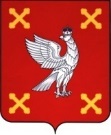      Администрация  Шуйского муниципального районаПОСТАНОВЛЕНИЕот 17.04.2024 № 254-пг. ШуяО признании жилого помещения по адресу: Шуйский район, д. Гнездилово,  ул. Фабричная, д. 50, кв. 1, непригодным для проживания        В соответствии с Жилищным кодексом Российской Федерации, Постановлением Правительства РФ от 28.01.2006 № 47 " Об утверждении Положения о признании помещения жилым помещением, жилого помещения непригодным для проживания и многоквартирного дома аварийным и подлежащим сносу или реконструкции", заключением межведомственной комиссии по признанию помещения жилым помещением, жилого помещения непригодным для проживания и многоквартирного дома аварийным и подлежащим сносу или реконструкции от 01.04.2024, Администрация Шуйского муниципального района постановляет:Признать жилое помещение по адресу: Ивановская область, Шуйский район, д. Гнездилово, ул. Фабричная, д. 50, кв. 1, непригодным для проживания. Контроль за исполнением настоящего постановления возложить на заместителя главы администрации Николаенко В.В.	Постановление вступает в силу с момента его опубликования.Глава Шуйского муниципального района                              С.А. Бабанов